Industrial Revolution 4 – Socratic SeminarA. Positives and Negatives of the Industrial Revolution List at least 5 positives and 5 negatives of the Industrial Revolution B. Socratic Seminar Preparation What was the historical and geographic context of the Industrial Revolution?What enduring issues can be applied to the Industrial Revolution? Explain.What was “revolutionary” about the Industrial Revolution?C.  During the Socratic SeminarThe Socratic seminar is a formal discussion, based on a text, in which the teacher has open-ended questions, but students lead the discussion. Within the context of the discussion, students listen closely to the comments of others, thinking critically for themselves, and articulate their own thoughts and their responses to the thoughts of others. There will be an inner circle and an outer circle of partner.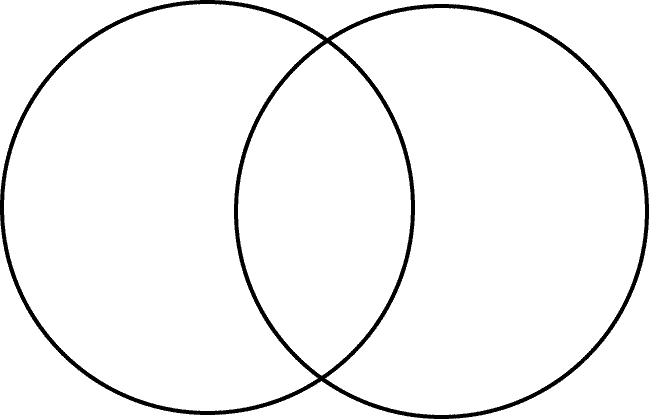 Positives NegativesDirections: Each time your partner does one of the following, put a check in the box.Your name:					                             Partner:					Speaks in the DiscussionLooks at the person who is speakingResponds to another speakerInterrupts another speakerD. After the Seminar Did you say anything that you wish you didn’t? If so, what?  If not, what is something you wished you said?Check those statements that you feel adequately describe your participation in the seminar. I came prepared for the seminarI was courteous to the other studentsI paused and thought before speakingI listened to others tell their opinionsI built on what was said just before I gave my opinionI used fixed examples from the text to support statementsI felt comfortable speaking in the seminarGive yourself a letter grade: E S G U  Aim: Date:Key Words:1.2.PositivesNegativesInner CircleOuter CircleAsk questions, Answer questionsPlace post it in front of desk once you speakTrack partner following observation form belowFill out the Venn Diagram as you are listening to the inner circle